Modeling SkillsStudent Name: _____________________________ Date:__________ Period: _________Did you see the two videos: _____Name the video#1__________ Name the video #2________Create a 3D solid model of the object above using the most efficient method.Which method (additive, subtractive, or a combination of additive and subtractive) did you use? Why do you feel it was most efficient?Create a 3D solid model of the object above using the most efficient method possible.Describe the method you used to model the object. Why do you feel it was most efficient?Part 3: Concept ModelingCreate a 3D solid model of the object above using only additive procedures.Create a 3D solid model of the object using only subtractive procedures.Which method (additive, subtractive, or a combination of additive and subtractive) do you feel would be the most efficient method for creating the object? Why?Insert an image of your model 4 from your computer drawing and iProperties General and Physical, from inventor, like the examples.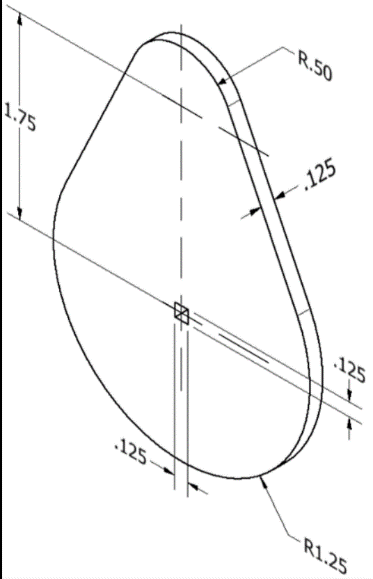 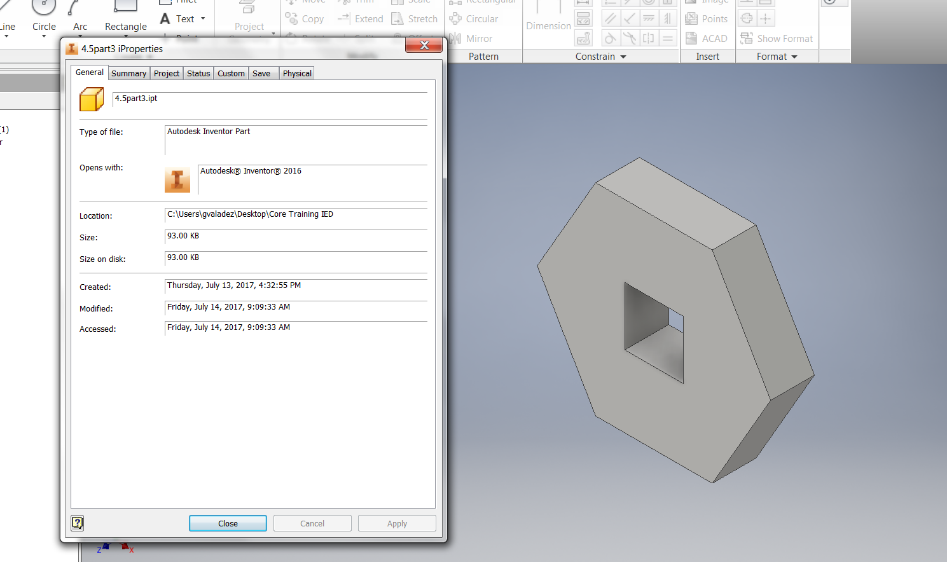 Describe the method you used to create the object.Explain the most efficient procedure using a single extrusion to create this 3D solid model.Insert an image of your model 4 iProperties Physical, 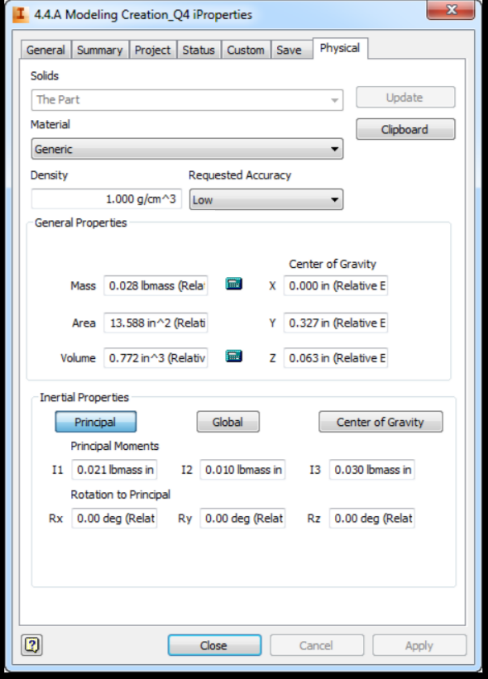 Why is it important to consider efficiency when planning your method of creation before you begin to model an object in CAD?How can the information provided in the browser of the CAD software help you compare the efficiency of two different methods of modeling the same object?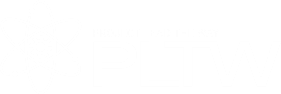 Concept Assignment 5 SubmissionPLTW Engineering Introduction to Engineering Design Core TrainingPart 4.2: Model CreationPart 1: Concept ModelingInsert an image of your model 1 from your computer drawing and iProperties from inventor, like the examples.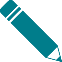 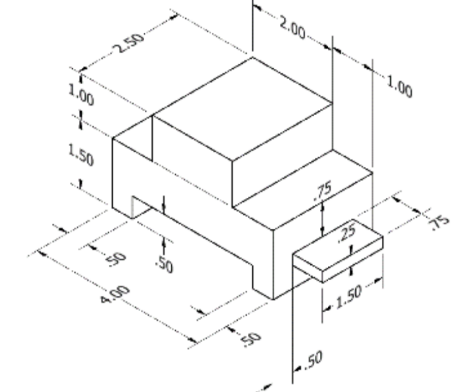 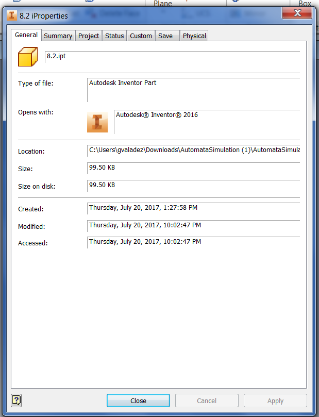 Part 2: Concept Modeling Part 2: Concept Modeling Part 2: Concept Modeling Insert an image of your model 2 from your computer drawing and iProperties from inventor, like the examples.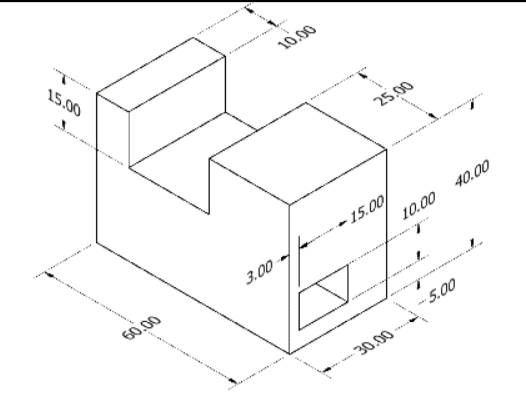 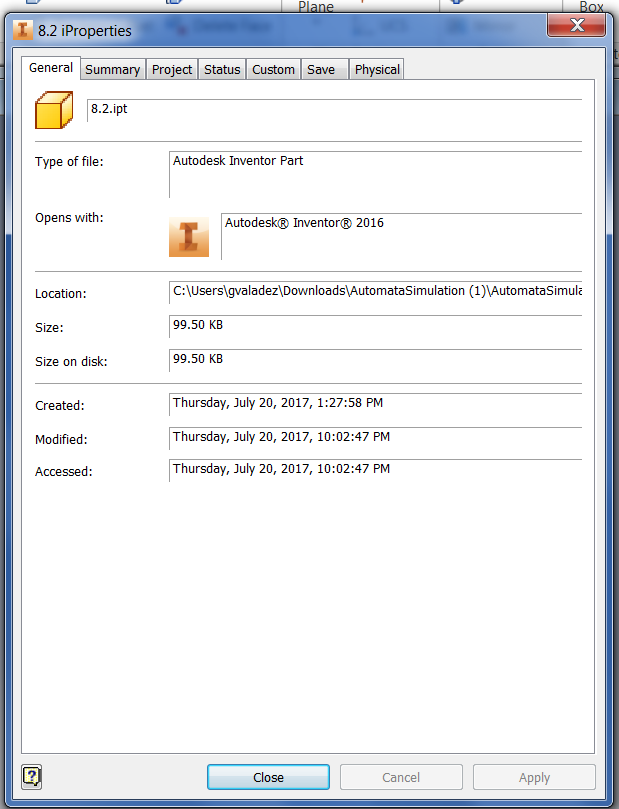 Insert an image of your model 3 from your computer drawing and iProperties from inventor, like the examples.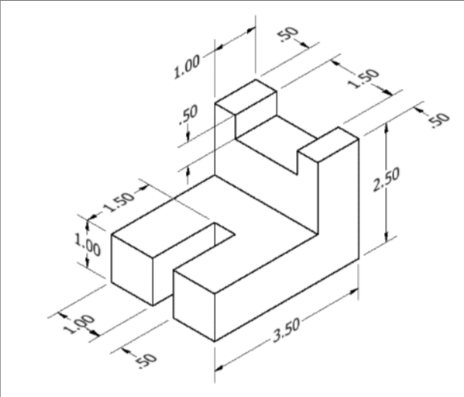 Part 4: Concept ModelingConclusion questions: